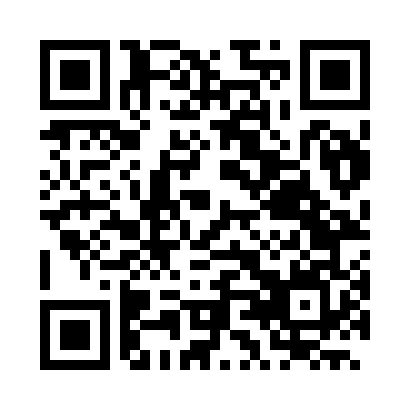 Prayer times for Jacareacanga, BrazilMon 1 Apr 2024 - Tue 30 Apr 2024High Latitude Method: NonePrayer Calculation Method: Muslim World LeagueAsar Calculation Method: ShafiPrayer times provided by https://www.salahtimes.comDateDayFajrSunriseDhuhrAsrMaghribIsha1Mon4:445:5411:553:115:567:012Tue4:445:5411:553:115:567:013Wed4:445:5311:543:115:557:004Thu4:445:5311:543:115:557:005Fri4:445:5311:543:115:547:006Sat4:445:5311:533:115:546:597Sun4:435:5311:533:115:536:598Mon4:435:5311:533:115:536:589Tue4:435:5311:533:115:526:5810Wed4:435:5311:523:115:526:5811Thu4:435:5311:523:115:526:5712Fri4:435:5211:523:115:516:5713Sat4:435:5211:523:115:516:5714Sun4:425:5211:513:115:506:5615Mon4:425:5211:513:115:506:5616Tue4:425:5211:513:115:506:5617Wed4:425:5211:513:105:496:5518Thu4:425:5211:503:105:496:5519Fri4:425:5211:503:105:486:5520Sat4:415:5211:503:105:486:5421Sun4:415:5211:503:105:486:5422Mon4:415:5211:503:105:476:5423Tue4:415:5211:493:105:476:5424Wed4:415:5211:493:105:476:5325Thu4:415:5211:493:105:466:5326Fri4:415:5211:493:105:466:5327Sat4:415:5211:493:105:466:5328Sun4:415:5211:493:105:466:5329Mon4:405:5211:483:105:456:5230Tue4:405:5211:483:105:456:52